ТЕСТ ДЛЯ ПОСТУПЛЕНИЯ 10 КЛАСС ( технологический ПРОФИЛЬ)БЛОК 1 (математика)Задание 1Найти значение выражения               1)   2                        2)  0,02                3)  2               4) 0,02 Задание 2Укажите число, равное 0,00000096:   1)  9,6·108                2)   9,6·107               3) 9,6·10-7               4) 9,6·10-8   Задание 3 Последовательности заданы некоторыми первыми членами. Одна из них геометрическая прогрессия. Укажите её:        1) 1;4;1;4;…   2)  3; 6; 12; 24;….  3) 5;11;17;23……   4) ; ;;      Задание 4Какой из прямых принадлежит точка А(6;12)         1)  у = 6        2) у = 2х      3) у = 6х      4) у =  х    Задание 5Диагонали ромба равны 10 и 24 см. Найти его сторону.        1)26см             2) 13 см               3) см         4) 20смЗадание 6Найдите значение выражения 0,9  - 120             1) -30;  2)30;   3) 129;  4) - 129Задание 7На координатной прямой отмечены числа а и b. Какое из следующих утверждений верно? В ответе укажите номер правильного варианта.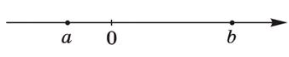 ab >0;   2)a+b < -3;     3) b (a+b) < 0;    4) a(a+b) < 0Задание 8Решить уравнение:3х =     + 1        1)0,5 ;  2)-0,4 ;  3) 0,4 ;    4) -0,5Задание 9 Решить неравенство х2  + 11 х –1 2 < 0  1) [-12; 1]; 2) (-1; 12); 3) (-(-Задание 10Из закона Джоуля-Ленца  Q =  выразите  время t.t=QR; 2) t=;  3) t=R;  4) t=.Задание 11 На изготовление 99 деталей первый рабочий тратит на 2 часа меньше, чем второй рабочий на изготовление 110 таких же деталей. Известно, что первый рабочий за час делает на 1 деталь больше, чем второй. Сколько деталей в час делает второй рабочий?Задание 12 На биссектрисе NР и сторонах  угла с вершиной в точке N отложены равные отрезки NМ,NС, NР. Найти угол МРС, если угол МNС равен  700.БЛОК 2 (русский язык)     Задание 1Определите ряд, в котором пропущена безударная проверяемая гласная корня.      1.Прим..рять врагов2.Неправ..льно3.Зам..реть4.Накл...ниться5.Ф..деральный   Задание 2Определите ряд, в котором в обоих словах пропущена одна и та же буква.  1.по..кладка, о..бойный2.пр..встать, пр..клеить3.на..граться, из..скать4.бар..ерный, с..язвить5.пр..израстать, пр..дедушкаЗадание 3Определите ряд, в котором на месте пропуска пишется буква Е. 1.продл..вать2.зате..ть3.обнаруж..вать4.распил..вать5.задумч..выйЗадание 4Определите ряд, в котором на месте пропуска пишется буква И. 1.произнос..шь2.преобразу..мый3.распущ..нный4.перекин..шь5.сломл..нныйЗадание5Определите предложение, в котором НЕ со словом пишется СЛИТНО.  1.Наступила осень с (не)скончаемыми дождями, мокрыми дорогами, с тоской по вечерам.2.Дон в месте переправы далеко (не)широкий, всего около сорока метров.3.Дождь продолжался, но (не) сильный, как утром, а слабый, моросящий.4.Так и (не) появившийся на сцене ревизор тревожит всех обывателей.5.Окно на кухне было (не) занавешено.Задание 6Укажите вариант с написанием слова через дефис:1. не было (ни)у(кого),2. рассказать кое(про)кого,3. были(же) случаи,4. (кое)какой товар,5. пришел (ни)с(чем).Задание 7Укажите все цифры, на месте которых пишется НН. В совреме(1)ом строительстве цементом, смеша(2)ым с песком и водой или водным раствором солей, соединяют кирпичи и бето(3)ые блоки.Задание 8Какое слово или сочетание слов является грамматической основой в одном из предложений или в одной из частей сложного предложения текста?      1) это открытие (предложение 2)2) освещались стёкла (предложение 3)3) окна были застеклены (предложение 4)4) специалист рекомендовал защищать (предложение 5)(1)... (2)Это открытие произвело настоящую революцию в римской архитектуре. (3)Новые храмы теперь освещались естественным светом, льющимся сквозь прозрачные или мозаичные стёкла. (4) В Древнем Риме стекольщики служили даже в армии: учёные предполагают, что в солдатских казармах окна были застеклены. (5)А один специалист по сельскому хозяйству рекомендовал защищать растения весной от плохой погоды с помощью листового стекла. (6)... римляне додумались до теплицы!Задание 9Укажите верную морфологическую характеристику слова ОРГАНИЗОВАН в предложении: Руководство концерна прекрасно понимает, что для осуществления программ нужны высококвалифицированные специалисты, способные работать в условиях рыночной экономики, поэтому с помощью концерна организован международный экономический колледж.1) деепричастие2) имя прилагательное3) наречие4) причастиеЗадание 10Укажите, какое из перечисленных ниже средств выразительности использовано в предложении.Золотистая земля была в ознобе, а мелкие лужицы покрылись ледком.ГрадацияИсторизмОлицетворениеНеологизм Задание 11Вставьте пропущенные буквы и знаки препинанияВрем_на  м_няются _  пр_ходят новые пок_ления _ у которых _ казалось бы_ все не т_кое _ как у прежних_  вкусы_  инт_ресы_ жизнен_ые цели. Но трудн_разр_шимые личные вопросы между тем почему_то ост_ются неизмен_ыми. Нынешних п_дростков_  как и их р_дителей в св_е время_ волнует все то же_ как обр_тить на себя вн_мание того_ кто тебе нрав_т_ся_ Как отл_чить увл_чение от н_стоящ_й любви_Юн_шеская м_чта о любви _ это_ что бы н_ г_в_рили_ прежде всего_ м_чта о вз_имопон_мании. Ведь п_дростку об_зательно нужно р_ализ_вать с_бя в общени_ со сверс_никами _ про_вить св_ю сп_собность к с_чу_ствию_ с_переж_ванию. Да и просто пок_зать св_и кач_ства и сп_собности перед тем_ кто настро_н к нему добр_ж_лательно_ кто  г_тов его понять.Любовь _ это безусловн_е и бе_гр_ничн_е доверие дв_их друг к другу. Доверие_ которое ра_крывает в каждом все то лу_шее_ на что только сп_собна личность. Н_стоящ_я любовь непр_мен_о включает в себя дружеские отн_шения_  но не огр_нич_вается ими. Она всегда больше дружбы_ поскольку только в любви мы пр_зн_ем за другим человеком полное право на все то_ что сост_вляет наш мир.БЛОК   (Физика)1.Дана зависимость координаты от времени при равномерном движении: х=2+3t. Чему равны начальная координата и скорость тела?1) xₒ=2, V=3 2) xₒ=3, V=2 3) xₒ=3, V=3; 4) xₒ=2, V=22. Определите частоту электромагнитной волны длиной 3 м.1) 10-8Гц2)10-7 Гц3)108 Гц4) 10-6 Гц3.Тело массой 2 кг движется со скоростью 5 м/с. Определите импульс тела. Как он направлен?1) 5 кг∙м/с, импульс не имеет направления2)10 кг∙м/с, в сторону, противоположную направлению скорости тела3)10 кг∙м/с, совпадает с направлением скорости тела4) Среди ответов нет правильного 4. Какие элементарные частицы находятся в ядре атома?1) Протоны 2)Протоны и нейтроны 3)Электроны и протоны 4)Электроны и нейтроны5. При измерении пульса человека было зафиксировано 75 пульсаций крови за 1 минуту. Определите частоту сокращений сердечной мышцы.1) 0,8 Гц 2) 1,25 Гц 3) 60 Гц 4) 75 Гц6. Установите соответствие между приборами и физическими величинами с помощью которых их можно измерить: Прибор А) термометр Б) барометр-анероид В) динамометр Физические величины давление 2) скорость 3) сила 4) температура7. Принято считать, что среди диапазона голосов певцов и певиц женское сопрано занимает частотный интервал от v1 = 250 Гц до v2 = 1000 Гц. Отношение граничных длин звуковых волн этого интервала равно  1) 4 2) 2 3) 1  4) ¼8. В стакане было 100 г воды при температуре 20°С. В него долили 50 г воды при 80°С. Какой стала температура после смешивания воды?1) 502) 703) 404) 609. При столкновении двух тележек массами m1=2 кг и m2=4 кг первая получила ускорение, равное 1 м/с2. Определите модуль ускорения второй тележки.1)0,5 м/с22) 3 м/с23) 2 м/с24) 1,5 м/с210.Скорость тела за 5 с изменилась от 72 км/ч до 40 м/с. Определите ускорение тела?1) 6,4 м/с22) 2 м/с23) 3 м/с24) 4 м/с211.По уравнению координаты движения автомобиля х = 100 + 4t – 3t2 определите ускорение ах его движения. 1) 4 м/с2;  2) 3 м/с2;  3) -6 м/с2;  4) -3 м/с212. Ударная часть молота массой 15т свободно падает с высоты 3м на стальную деталь массой 300 кг. Сколько ударов сделал молот, если деталь нагрелась на 50 °С? На нагревание детали расходуется 35% механической энергии молота. Теплообменом с окружающей средой пренебречь.